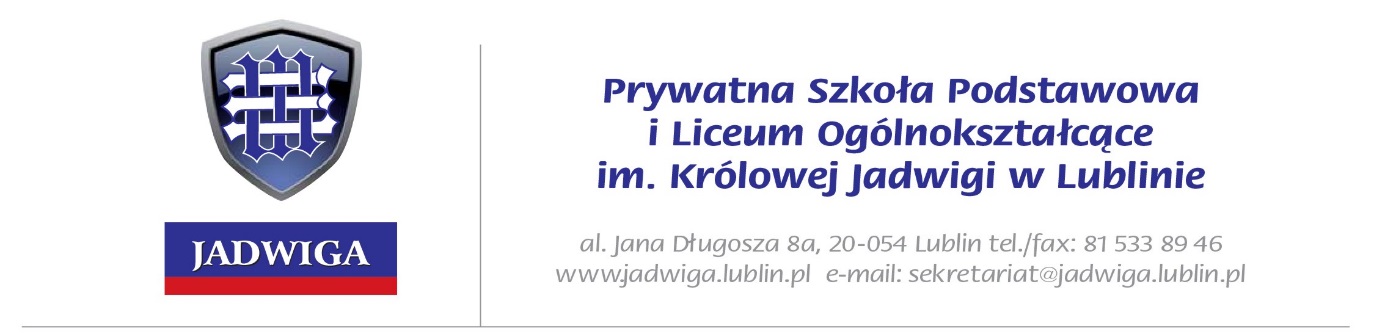 ZAPYTANIE OFERTOWE„Remont budynku Prywatnej Szkoły Podstawowej i Prywatnego Liceum Ogólnokształcącego im. Królowej Jadwigi w Lublinie, Szymczak Grzegorz,  al. Długosza 8a, 20-054 Lublin w ramach programu Inwestycje w Oświacie”.																				           Lublin, 22.12.2022 r.Prywatna Szkoła Podstawowa i Prywatne Liceum OgólnokształcąceIm. Królowej Jadwigi w LublinieAl. Długosza 8a20-054 LublinZwracam/y się z prośbą o przedstawienie oferty na: Opis przedmiotu zamówienia: Wymiana stolarki okiennej, modernizacja elewacji budynku, wymiana pokrycia dachu i orynnowania, wymiana drzwi wewnętrznych wraz ościeżnicami, wymiana drzwi zewnętrznych, instalacja fotowoltaiczna.Dokumentacja niezbędna do realizacji zamówienia stanowi załącznik do Zapytania Ofertowego.Warunki udziału w postępowaniu:Termin wykonania przedmiotu zamówienia:Okres gwarancji zamówienia wynosi 24 miesiące,Termin płatności faktur wynosi 14 dni od dostarczenia prawidłowo wystawionej faktury do siedziby Zamawiającego.Wszelkie koszty złożenia oferty ponosi oferent.Dostarczone prze oferenta oferty nie będą zwracane.Kryteria oceny ofert:Cena,Wiarygodność techniczna i ekonomiczna,Oferowane terminy realizacji zamówieniaOkres gwarancji.Miejsce oraz termin składania ofert:Oferta powinna być dostarczona do siedziby Zamawiającego na adres: al. Długosza 8a w Lublinie lub przesłania pocztą elektroniczną na adres: szymczakgrzegorz@gmail.com do dnia 28.12. 2022 r., do godz. 9.00. (Wymiana stolarki okiennej, modernizacja elewacji budynku, wymiana pokrycia dachu i orynnowania, wymiana drzwi wewnętrznych wraz ościeżnicami, wymiana drzwi zewnętrznych), Do 30.12.2022, do godz. 14.00 (Instalacja fotowoltaiczna)Warunki wykluczenia:Zamówienie nie może zostać udzielone podmiotowi powiązanemu osobowo lub kapitałowo z zamawiającym. Przez powiązania kapitałowe lub osobowe rozumie się wzajemne powiązania między  zamawiającym lub osobami upoważnionymi do zaciągania zobowiązań w imieniu zamawiającego lub osobami wykonującymi w imieniu zamawiającego czynności związane z przygotowaniem i przeprowadzeniem procedury wyboru wykonawcy, a wykonawcą, polegające w szczególności na:uczestniczeniu w spółce jako wspólnik spółki cywilnej lub spółki osobowej;posiadaniu co najmniej 10 % udziałów lub akcji;pełnieniu funkcji członka organu nadzorczego lub zarządzającego, prokurenta, pełnomocnika;pozostawaniu w związku małżeńskim, w stosunku pokrewieństwa lub powinowactwa w linii prostej;pozostawaniu z wykonawcą w takim stosunku prawnym lub faktycznym, że może to budzić uzasadnione wątpliwości co do bezstronności tych osób.Termin realizacji zamówienia: od 29.12.2022 do 15.10.2023 r. oraz 01.04. 2023 do 15.10. 2023 – Instalacja fotowoltaiczna. Odrzuceniu podlegają oferty:których treść nie odpowiada treści zapytania ofertowego lubzłożone przez oferenta niespełniającego warunków, określonych w zapytaniu ofertowym.Oferty złożone po terminie składania ofert, określonym w zapytaniu ofertowym, zamawiający niezwłocznie zwraca oferentom.Zmiana umowy: zamawiający nie dopuszcza zmiany postanowień zawartej umowy w stosunku do treści oferty, na podstawie której dokonano wyboru wykonawcy.Załączniki:1. Zapytanie o kosztorys ofertowy szczegółowy.Informacje dotyczące wyboru najkorzystniejszej oferty.O wyborze najkorzystniejszej oferty Zamawiający zawiadomi wszystkich potencjalnych wykonawców, którzy odpowiedzieli na skierowane zapytanie ofertowe oraz zamieści informację na stronie internetowej.